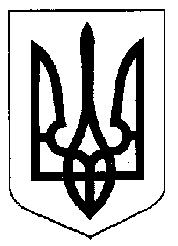 ЗАГАЛЬНИЙ   ВІДДІЛВИКОНКОМУ ДРОГОБИЦЬКОЇ МІСЬКОЇ РАДИпл. Ринок, . Дрогобич, Львівська обл., Україна, 82100, тел. 2-25-69, факс (03244) 3-96-71, 2-13-03E-mail: rada@drb.lviv.ua, WEB: http://www.drohobych-rada.gov.ua______________ № ________На №_______ від _________Подаємо інформацію про роботу загального відділу за 2021 рік.За звітний період у загальному відділі зареєстровано:	- листів з Львівської ОДА, підприємств, організацій, установ – 4675;	- листів судів, поліції, прокуратури – 1755;	- запитів на інформацію – 250;	- вихідної кореспонденції міської ради – 12473.За період з 01 січня по 31 грудня 2021 року до виконкому Дрогобицької міської ради надійшло  5998  звернень, з них 5912 письмових та 86 усних.Слід відзначити, що кількість звернень на урядову гарячу лінію – 809  та  гарячу лінію області «112» - 583.Протягом звітного періоду надійшло 255 колективних, 81 повторних звернень. Кількість звернень громадян щодо виділення матеріальних допомоги складає, протягом звітного періоду,  1383  звернення.Половина звернень від загальної  кількості становлять земельні питання.Керівництвом міста було прийнято 86 громадянина на особистому прийомі, але зважаючи на  те, що в теперішніх умовах, які склалися на усій території України встановлено карантин, згідно з Законом  “Про запобігання поширенню на території України гострої респіраторної хвороби COVID-19, спричиненої коронавірусом SARS-CoV-2, який передбачає низку обмежень,  в тому числі і особистий прийом  керівництвом міської ради.:Працівниками загального відділу було підготовлено 230 доручень керівництва міста та роздано до виконання структурним підрозділам  виконкому. Проведено  та  оформлено 11 протоколів зустрічей міського голови з мешканцями міста. За звітний період видано 981 розпорядження міського голови.Проведено 26 засідань виконавчого комітету, на яких прийнято 426 рішень.Видано 415 архівних витягів з нормативних документів міської ради. На засіданнях виконкому:Заслухали звіт керівника КП «Екран-Сервіс».Розглядались: стан соціально-економічного та культурного розвитку міст Дрогобича та Стебника у 2020 році і погодження Програми соціально-економічного та культурного розвитку Дрогобицької міської територіальної громади на 2021 рік.Бюджетний регламент (календар) бюджету Дрогобицької міської територіальної громади.1.3. Затвердили: -тарифи на теплову енергію для потреб установ та організацій, що фінансуються з державного чи місцевого бюджету, вироблену з використанням альтернативних джерел енергії ТОВ  «Дрогобичтепломережа».-тарифи на теплову енергію, її виробництво, транспортування та постачання, послугу з постачання теплової енергії КП «Дрогобичтеплоенерго» ДМР.-тарифи на теплову енергію, її виробництво, транспортування та постачання, послугу з постачання теплової енергії ДКП «Стебниктеплокомуненерго».-пільгова вартість платних послуг великого плавального басейну Дрогобицької дитячо-юнацької спортивної школи ім. І.Боберського для учасників ліквідації аварії на Чорнобильській АЕС.-плату за користування місцем для паркування транспортних засобів на відведеному майданчику для паркування  на вул.Шолом-Алейхема м.Дрогобич.тарифи на послуги з перевезення пасажирів у міському транспорті. тарифів  на  ритуальні  послуги.Етичний кодекс посадових осіб виконавчих органів Дрогобицької міської ради (доповнення).склад конкурсної комісії з відбору проектних пропозицій для співфінансування капітального ремонту багатоквартирних будинків на 2021-2022 роки.- комісія з формування рейтингової черги кандидатів для участі в Програмі часткової компенсації відсоткової ставки банкам за кредитами, наданими молодим сім’ям на придбання житла за рахунок бюджету Дрогобицької міської територіальної громади на 2021 рік.- рейтингова черга кандидатів для участі у Програмі часткової компенсації відсоткової ставки банкам за кредитами, наданими молодим сім’ям на придбання житла, за рахунок бюджету Дрогобицької міської територіальної громади на 2021 рік.- Положення про проведення конкурсу на заміщення вакантних посад керівників комунальних підприємств.Прейскурант цін на платні послуги, що надаються комунальним некомерційним підприємством «Дрогобицька міська лікарня №1» Дрогобицької міської ради.Прейскурант цін на платні послуги, що надаються комунальним некомерційним підприємством «Дрогобицька міська поліклініка» Дрогобицької міської ради.Прейскурант цін на платні послуги що надаються комунальним некомерційним підприємством «Дрогобицька міська лікарня № 3» Дрогобицької міської ради.Прейскурант цін на платні послуги, що надаються Комунальним некомерційним підприємством «Дрогобицький міський пологовий будинок» Дрогобицької міської ради.Прейскурант цін на платні послуги, що надаються Комунальним некомерційним підприємством «Дрогобицька міська лікарня №5» Дрогобицької міської радиПрейскурант цін на платні послуги, що надаються Комунальним некомерційним підприємством «Дрогобицька міська дитяча лікарня» Дрогобицької міської радиПорядок розміщення наборів даних Виконавчого комітету Дрогобицької міської ради та її виконавчих органів, які підлягають оприлюдненню у формі відкритих даних, в мережі Інтернет.- Склад конкурсної комісії з відбору проектних пропозицій Громадського бюджету Дрогобицької міської ради.1.4. Прийнято рішення про: -відкриття нового автобусного маршруту загального користування №8 «вул. Наливайка – с. Почаєвичі».-мережу автобусних маршрутів загального користування, забезпечення організації пасажирських перевезень на яких покладається на виконавчий комітет Дрогобицької міської ради.Начальник загального відділу					Наталія БЕРМЕС